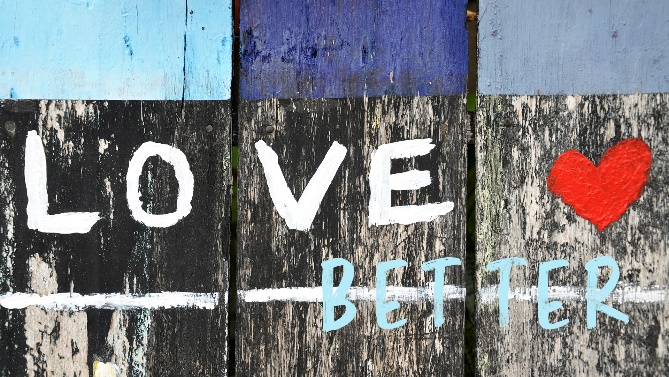 “Poison Pill”Acts 4:32-5:11Read Acts 5:1-11. In your opinion what does this passage tell us about human nature? What does it tell us about God? Read Exodus 32:25-29. How is this story similar to the story in Acts?Read Acts 5:3-4. What do these verses tell us about the Apostles understanding of God? 